Anmeldungen für die Klasse 5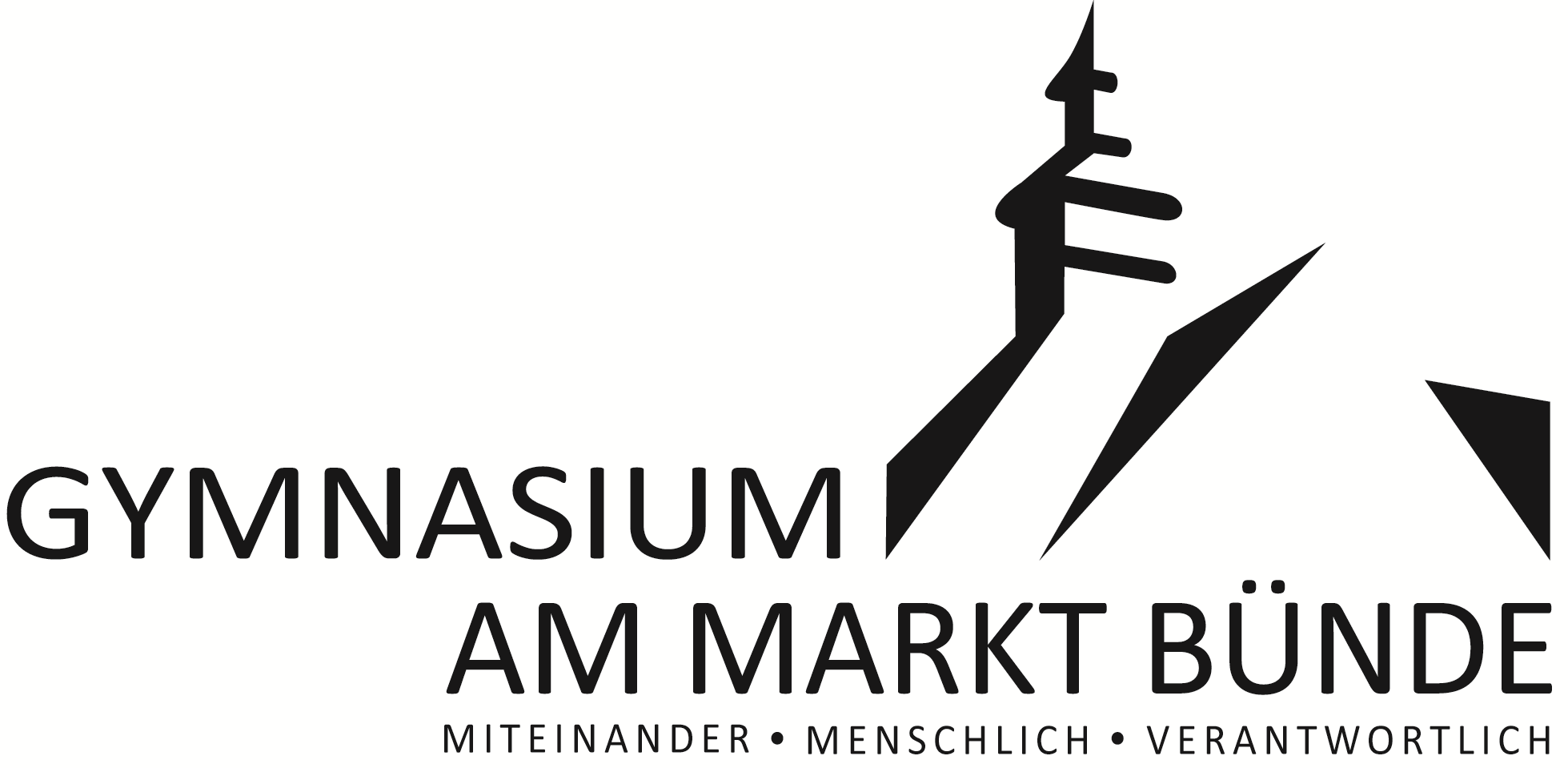 zum Schuljahr  2020/2021__________________________________________________________________________________________Ort, Datum					Unterschrift einer/eines Erziehungsberechtigten	Bitte legen Sie bei der Anmeldung vor: 1. Familienbuch/Geburtsurkunde          	      2. letztes Zeugnis3. Erklärung zur Schwimmfähigkeit	       Bilinguale Klasse:                            Ja         Nein    Bilinguale Klasse:                            Ja         Nein    Bilinguale Klasse:                            Ja         Nein    Bilinguale Klasse:                            Ja         Nein    Bilinguale Klasse:                            Ja         Nein    Bilinguale Klasse:                            Ja         Nein    Schülerin/Schüler                                weiblich                  männlich            divers                                 Schülerin/Schüler                                weiblich                  männlich            divers                                 Schülerin/Schüler                                weiblich                  männlich            divers                                 Schülerin/Schüler                                weiblich                  männlich            divers                                 Schülerin/Schüler                                weiblich                  männlich            divers                                 Schülerin/Schüler                                weiblich                  männlich            divers                                 Nachname:  Nachname:  Nachname:  Nachname:  Nachname:  Nachname:  Sämtliche Vornamen: Rufnamen bitte unterstreichenSämtliche Vornamen: Rufnamen bitte unterstreichenSämtliche Vornamen: Rufnamen bitte unterstreichenSämtliche Vornamen: Rufnamen bitte unterstreichenSämtliche Vornamen: Rufnamen bitte unterstreichenSämtliche Vornamen: Rufnamen bitte unterstreichenStraße und Hausnummer:Straße und Hausnummer:Straße und Hausnummer:Straße und Hausnummer:Straße und Hausnummer:Straße und Hausnummer:Postleitzahl                                        und Wohnort:  Postleitzahl                                        und Wohnort:  Postleitzahl                                        und Wohnort:  Postleitzahl                                        und Wohnort:  Geburtsdatum:  Geburtsdatum:  Geburtsort:Geburtsort:Geburtsort:Geburtsort:Kreis:Kreis:Staatsangehörigkeit:  Staatsangehörigkeit:  Staatsangehörigkeit:  Staatsangehörigkeit:  Telefon:  Telefon:  Religionszugehörigkeit:  Religionszugehörigkeit:  Religionszugehörigkeit:  Religionszugehörigkeit:  Geschwister:      davon am GaM:             Geschwister:      davon am GaM:             ErziehungsberechtigteErziehungsberechtigte  Eltern             Mutter                      Vater         Eltern             Mutter                      Vater         Eltern             Mutter                      Vater         Eltern             Mutter                      Vater         Eltern             Mutter                      Vater                                      Mutter                               Mutter                               Mutter      Vater      VaterName ggf. Geburtsname:Name ggf. Geburtsname:Vorname:Vorname:Staatsangehörigkeit:Staatsangehörigkeit:Anschrift, wenn abweichend:Anschrift, wenn abweichend:Kontakt: Telefon:Mobil:Dienstlich: Kontakt: Telefon:Mobil:Dienstlich: E-Mail der Eltern:                E-Mail der Eltern:                Grundschule1. Einschulung  am:                      1. Einschulung  am:                      Aufenthaltsdauer in der Grundschule:                 JahreAufenthaltsdauer in der Grundschule:                 JahreAufenthaltsdauer in der Grundschule:                 JahreAufenthaltsdauer in der Grundschule:                 JahreName und Ort der Grundschule: Name und Ort der Grundschule: Name und Ort der Grundschule: Jetzige Klasse und jetzige Klassenleitung:Jetzige Klasse und jetzige Klassenleitung:Jetzige Klasse und jetzige Klassenleitung:Jetzige Klasse und jetzige Klassenleitung:Austausch mit der GrundschuleAustausch mit der GrundschuleAustausch mit der GrundschuleAustausch mit der GrundschuleAustausch mit der GrundschuleAustausch mit der GrundschuleAustausch mit der GrundschuleIch/Wir sind damit einverstanden, dass die Grundschule  und das GaM zum Wohl und zur Förderung meines/unseres Kindes Informationen austauschen.Ich/Wir sind damit einverstanden, dass die Grundschule  und das GaM zum Wohl und zur Förderung meines/unseres Kindes Informationen austauschen.Ich/Wir sind damit einverstanden, dass die Grundschule  und das GaM zum Wohl und zur Förderung meines/unseres Kindes Informationen austauschen.Ich/Wir sind damit einverstanden, dass die Grundschule  und das GaM zum Wohl und zur Förderung meines/unseres Kindes Informationen austauschen.Ich/Wir sind damit einverstanden, dass die Grundschule  und das GaM zum Wohl und zur Förderung meines/unseres Kindes Informationen austauschen.Ich/Wir sind damit einverstanden, dass die Grundschule  und das GaM zum Wohl und zur Förderung meines/unseres Kindes Informationen austauschen.Ich/Wir sind damit einverstanden, dass die Grundschule  und das GaM zum Wohl und zur Förderung meines/unseres Kindes Informationen austauschen.Besondere gesundheitliche Beeinträchtigungen oder andere BelastungsfaktorenWahlmöglichkeiten am GaM                                          Gewünschte 2. Fremdsprache:                     Französisch oder    Latein            vorläufige Entscheidung!!!Interesse an der Streicher-AG    Cello Geige  Saxophon (dies ist keine Anmeldung!!!)  kein Interesse an der Streicher-AGKlassenwunsch  Mein Kind soll möglichst mit den anderen Kindern aus seiner Grundschulklasse zusammen in eine Klasse unterrichtet werden.  Mein Kind soll möglichst mit folgendem Kind in eine Klasse: Namen:                        bisherige Schule:   Religions- oder PhilosophieunterrichtReligions- oder Philosophieunterricht  Mein Kind soll am konfessionell-kooperativem Religionsunterricht im Klassenverband teilnehmen. Mein Kind soll am praktischen Philosophieunterricht der Jahrgangsstufe teilnehmen.  Mein Kind soll am konfessionell-kooperativem Religionsunterricht im Klassenverband teilnehmen. Mein Kind soll am praktischen Philosophieunterricht der Jahrgangsstufe teilnehmen.StatistikStatistikDie Schulen des Landes NRW sind verpflichtet, dem Landesamt für Daten und Statistik Daten zur Zuwanderungsgeschichte der Schülerinnen und Schüler zu melden. Bitte beantworten Sie deshalb folgende Fragen, falls Mutter und/oder Vater nicht in Deutschland geboren sind:Die Schulen des Landes NRW sind verpflichtet, dem Landesamt für Daten und Statistik Daten zur Zuwanderungsgeschichte der Schülerinnen und Schüler zu melden. Bitte beantworten Sie deshalb folgende Fragen, falls Mutter und/oder Vater nicht in Deutschland geboren sind:Geburtsland des Kindes:  Geburtsland des Kindes:  Geburtsland der Mutter:  Geburtsland der Mutter:  Geburtsland des Vaters:  Geburtsland des Vaters:  Zuzugsjahr der Familie:   Zuzugsjahr der Familie:   Welche Sprache wird überwiegend in der Familie gesprochen?   Welche Sprache wird überwiegend in der Familie gesprochen?   VeröffentlichungsgenehmigungVeröffentlichungsgenehmigungIch/Wir erkläre/n mein/unser Einverständnis, dass die Ergebnisse von Aktivitäten  (Foto- und Videoaufnahmen, sowie Tonaufzeichnungen), auf denen mein/unser Kind zu erkennen ist, im Rahmen schulischer Veranstaltungen und für schulische Zwecke, insbesondere in Publikationen wie Zeitung, Schülerzeitung, Jahresbericht, Homepage der Schule, Tag der offenen Tür und Multimedia-Produktionen der Schule veröffentlicht werden.Ich/Wir erkläre/n mein/unser Einverständnis, dass die Ergebnisse von Aktivitäten  (Foto- und Videoaufnahmen, sowie Tonaufzeichnungen), auf denen mein/unser Kind zu erkennen ist, im Rahmen schulischer Veranstaltungen und für schulische Zwecke, insbesondere in Publikationen wie Zeitung, Schülerzeitung, Jahresbericht, Homepage der Schule, Tag der offenen Tür und Multimedia-Produktionen der Schule veröffentlicht werden.LernplattformLernplattformIch/wir habe/n davon Kenntnis genommen, dass für schulische Zwecke die Lernplattform IServ benutzt wird.Ich/wir habe/n davon Kenntnis genommen, dass für schulische Zwecke die Lernplattform IServ benutzt wird.Infektionsschutzgesetz (IfSG)Infektionsschutzgesetz (IfSG)Ich/Wir bin/sind über meine/unsere Mitteilungs- und Mitwirkungspflichten des IfSG belehrt worden. Das Merk-blatt „Belehrung für Eltern und sonstige Sorgeberechtigte gem. §34 Abs. 5 S.2 Infektionsschutzgesetzes (IfSG)“ können Sie auf unserer Homepage einsehen.Ich/Wir bin/sind über meine/unsere Mitteilungs- und Mitwirkungspflichten des IfSG belehrt worden. Das Merk-blatt „Belehrung für Eltern und sonstige Sorgeberechtigte gem. §34 Abs. 5 S.2 Infektionsschutzgesetzes (IfSG)“ können Sie auf unserer Homepage einsehen.FahrtenFahrtenMit der Aufnahme am Gymnasium am Markt sichere ich die Teilnahme meines Kindes an Klassen- und Jahrgangsfahrten zu.Mit der Aufnahme am Gymnasium am Markt sichere ich die Teilnahme meines Kindes an Klassen- und Jahrgangsfahrten zu.SchulwegbegleitungSchulwegbegleitung  Da meine/unsere Tochter mein/unser Sohn mit dem Fahrrad zur Schule fahren soll, würde ich die      Schulwegleitung durch Fahrradscouts in den ersten Schultagen begrüßen.  Da meine/unsere Tochter mein/unser Sohn mit dem Fahrrad zur Schule fahren soll, würde ich die      Schulwegleitung durch Fahrradscouts in den ersten Schultagen begrüßen.SchülerausweisSchülerausweisMit der Ausstellung eines Schülerausweises mit Lichtbild für mein/unser Kind gegen eine entsprechende Gebühr bin ich/sind wir einverstanden. Namen und Geburtsdatum werden dem Fotografen mitgeteilt.Mit der Ausstellung eines Schülerausweises mit Lichtbild für mein/unser Kind gegen eine entsprechende Gebühr bin ich/sind wir einverstanden. Namen und Geburtsdatum werden dem Fotografen mitgeteilt.Herkunftssprachlicher Unterricht (HSU)   Für mein Kind/unser Kind wünsche ich/wünschen wir herkunftssprachlichen Unterricht.Wenn ja, muss die Anmeldung beim Schulamt für den Kreis Herford erfolgen. Bedingungen und Fristen beachten! Anmeldung zum (HSU) beifügen!Datenschutzerklärung gemäß Artikel 13 Abs. 1 und 2 sowie Artikel 14 Abs.1 und DSGVO Die oben genannte Information zur Erhebung von personenbezogenen Daten habe ich/haben wir gelesen und wurde mir/uns in Papierform ausgehändigt.